                                              ПРОЕКТ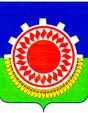 СОВЕТ ДЕПУТАТОВ КУЯШСКОГО СЕЛЬСКОГО ПОСЕЛЕНИЯКУНАШАКСКОГО МУНИЦИПАЛЬНОГО РАЙОНА РЕШЕНИЕ______________2015г           № __________                                                                                                            Об утверждении типового Положения                                                                               о постоянных комиссиях Совета депутатовКуяшского сельского поселения                   Совет депутатов Куяшского сельского поселения                                                            РЕШАЕТ:Утвердить типовое Положение о постоянных комиссиях Совета  депутатов Куяшского сельского поселения, (приложение).Настоящее решение вступает в силу со дня официального опубликования.Председатель Совета депутатовКуяшского сельского поселения                                      В.А.АверинПриложение к решениюСовет депутатовКуяшского сельского поселенияот  _____________2015 г. N  ТИПОВОЕ ПОЛОЖЕНИЕо постоянных комиссиях Совета депутатовКуяшского  сельского поселения Общие положения1.1. Типовое Положение о постоянных комиссиях  Совета Куяшского сельского поселения (далее - Положение) разработано с целью закрепления организационно-правовых основ деятельности депутатов в постоянных комиссиях представительного органа местного самоуправления Куяшского сельского поселения и устанавливает предметы ведения, полномочия, порядок образования и работы постоянных комиссий.1.2. В настоящем положении используются следующие основные понятия и термины:1.2.1. Постоянная комиссия совета депутатов Куяшского сельского поселения (далее - постоянная комиссия) - постоянно действующий орган Совет депутатов Куяшского сельского поселения (далее - Совет), образованный решением Совет и состоящий из депутатов Совета.1.2.2. Полномочия постоянной комиссии - право и обязанность постоянной комиссии решать вопросы местного значения по предмету своего ведения и в пределах установленной компетенции.1.2.3. Предмет ведения постоянной комиссии - сферы и объекты деятельности местного самоуправления района, которые находятся под воздействием только или преимущественно этой постоянной комиссии.1.2.4. Член постоянной комиссии - депутат Совета, который по решению Совета входит в состав этой комиссии и имеет в ней право решающего голоса.1.2.5. Общий состав постоянной комиссии - количество депутатов, входящих в состав этой постоянной комиссии.1.3. Наименования и предмет ведения постоянной комиссии устанавливаются решением Совета на основании Устава сельского поселения и Регламента Совета.1.4. В своей деятельности постоянная комиссия руководствуется Конституцией Российской Федерации, законодательством Российской Федерации и Челябинской области, Уставом сельского поселения, Регламентом Совета, настоящим Положением и иными действующими законодательными и нормативными правовыми актами.1.5. Работа постоянной комиссии строится на принципах законности, гласности, коллегиальности и учета общественного мнения.Предметы ведения постоянных комиссий2.1 Предмет ведения постоянной  комиссии по законодательству и местному самоуправлению Совета депутатов Куяшского  сельского поселения.2.1.1. Принятие Устава  Куяшского сельского поселения и внесение в него изменений и дополнений, регламента Совета, контроль за их соблюдением.2.1.2. Официальные символы сельского поселения.2.1.3. Выборы и референдумы.2.1.4. Формирование архивных фондов поселения.2.1.5.Территориальное общественное самоуправление и иные формы непосредственного участия населения в осуществлении местного самоуправления.2.1.6. Создание условий для деятельности добровольных формирований населения по охране общественного порядка.2.1.7. Организация и содержание муниципальной информационной службы, создание условий для деятельности средств массовой информации.2.1.8. Общественные объединения и организации, политические партии, религиозные концессии.2.2. Предмет ведения постоянной комиссии по бюджету и налоговой политике  Совета депутатов Куяшского сельского поселения.2.2.1. Комплексное социально-экономическое развитие поселения.2.2.2. Формирование, утверждение, исполнение бюджета поселения и контроль за исполнением данного бюджета.2.2.3. Установление, изменение и отмена местных налогов и сборов поселения.2.2.4. Финансовые вопросы местного значения.2.2.5. Владение, пользование и распоряжение имуществом, находящимся в муниципальной собственности поселения.2.2.6. Содействие в развитии сельскохозяйственного производства, создание условий для развития малого и среднего предпринимательства.2.3. Предмет ведения постоянной комиссии по жилищно-коммунальному хозяйству и экологии  Совета депутатов Куяшского сельского поселения.2.3.1. Благоустройство и озеленение территории.2.3.2. Участие в охране окружающей среды на территории  поселения.2.3.3. Обеспечение первичных мер пожарной безопасности в границах населенных пунктов поселения.2.4. Предмет ведения постоянной комиссии по социальным вопросам, образованию, здравоохранению Совета  депутатов Куяшского сельского поселения.2.4.1. Создание условий для обеспечения жителей поселения услугами связи, общественного питания, торговли и бытового обслуживания.2.4.2. Организация и развитие муниципальных учреждений дошкольного, основного  образования.2.4.3.  Обеспечение социальной поддержки населения.2.4.4. Содействие занятости населения.Полномочия постоянной комиссии3.1. Постоянная комиссия по предмету своего ведения.3.1.1. Осуществляет предварительное рассмотрение и участвует в разработке проектов решений и правовых документов  Совета.3.1.2. При внесении вопросов на заседание Совета принимает решение рекомендовать Совету утвердить представленный проект, либо направить его на доработку, либо создать согласительную комиссию или рабочую группу.3.1.3. Готовит предложения и рекомендации для рассмотрения их Советом, администрацией  сельского поселения, а также органами государственной власти.3.1.4. Решает по поручению Совета отдельные вопросы, входящие в компетенцию Совета с принятием соответствующего решения.3.1.5. Осуществляет по поручению Совета контроль исполнения принятых решений Совета.3.1.6. Рассматривает вопросы социально-экономического развития на территории сельского поселения, участвует в разработке и обсуждении проектов поселения целевых программ, утверждении отчетов об исполнении принятых программ.3.1.7. Дает заключение и предложения по соответствующим разделам бюджета поселения.3.1.8. Организует проведение депутатских слушаний3.1.9. Вносит предложения по повестке заседаний Совета и в квартальный план работы Совета.3.1.10. Взаимодействует с соответствующими подразделениями и должностными лицами администрации поселения, органами государственной власти, общественных объединений и организаций.3.1.11. Содействует депутатам, органам, подразделениям и должностным лицам Совета, администрации поселения, органам территориального общественного самоуправления сельского поселения  в реализации общих задач местного самоуправления  поселения.3.1.12. Выполняет поручения Председателя  Совета.3.1.13. Решает вопросы организации своей деятельности.3.2. Постоянная комиссия вправе:3.2.1. Запрашивать у органов и должностных лиц местного самоуправления, предприятий, учреждений и организаций, независимо от организационно-правовых форм и форм собственности, органов общественных объединений и организаций, необходимые для деятельности комиссии документы, заключения, информацию и иные материалы (кроме закрытых по закону). Материалы у органов власти могут запрашиваться непосредственно комиссией, либо через Председателя  Совета.3.2.2. Заслушивать на своих заседаниях доклады и сообщения руководителей либо официальных представителей органов и должностных лиц местного самоуправления района, организаций. Извещения о приглашении на заседания постоянной комиссии направляются соответствующим должностным лицам не позднее семи дней до начала заседания.3.2.3. Вносить предложения о заслушивании на заседаниях Совета официальных представителей органов и должностных лиц местного самоуправления поселения, организаций с их информацией о выполнении решений Совета.3.2.4. Проводить совместные заседания с другими постоянными комиссиями  Совета.Порядок образования постоянной комиссии4.1. Постоянная комиссия образуется решением Совета на срок полномочий Совета соответствующего созыва, при этом Совет вправе в течение своего срока полномочий упразднять постоянные комиссии, образовывать новые, вносить изменения в их состав и структуру.4.2. Постоянная комиссия образуется из числа депутатов Совета - членов постоянной комиссии.4.3. Общий состав постоянной комиссии должен быть не менее трех депутатов.4.4. Персональный состав постоянной комиссии избирается решением Совета. Последующие изменения в персональном составе комиссии также утверждаются решением Совета.4.5. Работу постоянной комиссии возглавляет председатель постоянной комиссии (далее - заседания комиссии), который избирается на заседании Совета по представлению Председателя Совета, постоянной комиссии.4.6. Председатель комиссии осуществляет свою деятельность на общественных началах.4.7. Постоянная комиссия по своему усмотрению может избирать из числа членов постоянной комиссии - заместителя председателя комиссии.Организация работы постоянной комиссии5.1. Основной организационной формой работы постоянной комиссии является заседание.5.2. Депутаты, входящие в состав постоянной комиссии, на очередные заседания постоянной комиссии (далее - заседания комиссии) созываются Председателем Совета по мере необходимости, но не реже одного раза в месяц.5.3. Внеочередные заседания комиссии могут проводиться по инициативе Председателя Совета, председателя комиссии, большинства от общего состава постоянной комиссии.5.4. Заседание комиссии правомочно, если на нем присутствует более половины общего состава постоянной комиссии, но не менее трех депутатов.5.5. Основной правовой акт постоянной комиссии - решение постоянной комиссии (далее - решение комиссии).5.6. Решения комиссии принимаются открытым голосованием большинством от числа членов комиссии, присутствующих на заседании комиссии.5.7. На заседании комиссии ведется протокол, который подписывает председательствовавший на этом заседании.5.8. В заседании комиссии могут участвовать приглашенные депутатами лица, если не принято решение о проведении закрытого заседания комиссии.5.9. При работе в постоянной комиссии депутаты  Совета имеют право:5.9.1. Предлагать вопросы для обсуждения на заседании комиссии.5.9.2. Участвовать в подготовке и проведении заседаний комиссии и других мероприятий, проводимых ею, вносить предложения в проекты решений комиссии.5.9.3. По поручению постоянной комиссии изучать на местах вопросы, отнесенные к предмету ее ведения, обобщать предложения государственных, муниципальных, хозяйственных, общественных и других органов и организаций, а также граждан и сообщать свои выводы и предложения в постоянную комиссию.5.10. При работе в постоянной комиссии депутаты Совета обязаны:5.10.1. Добросовестно и активно участвовать в деятельности комиссии.5.10.2. Добиваться реализации решений комиссии.5.10.3. Выполнять поручения комиссии и ее председателя.6. Заключительные положения6.1. Организационное, материально-техническое, правовое, информационное, методическое и иное обеспечение деятельности постоянной комиссии осуществляет: Председатель Совета.6.2. Предложения по изменению настоящего Положения принимаются решением постоянной комиссии и вносятся в установленном порядке на рассмотрение Совета для внесения изменений и дополнений.